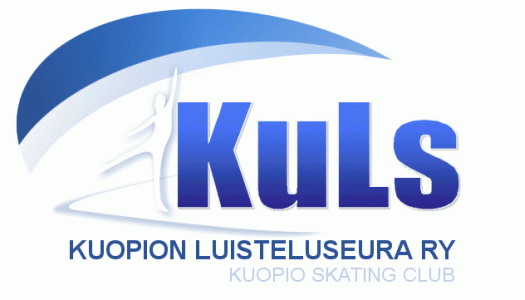 				30.9.2011Kuopion Luisteluseura kutsuu STLL:n rekisteröityjä ja lisenssin lunastaneita luistelijoita Itäisen alueen kutsukilpailuun sunnuntaina 6.11.2011, Kuopion jäähalliin, Hannes Kolehmaisen katu 4.KILPAILUSARJATSilmut ADebytantitAluenoviisitNoviisitSM-NoviisitAluejunioritJunioritSM-JunioritKaikilla sarjoilla ISU-arviointi. Kaikissa sarjoissa luistellaan vapaaohjelma.MUSIIKKILAITE	CD-soitin, CD-R levyt (ei CR-RW)KILPAILUSÄÄNNÖTKilpailuissa noudatetaan STLL:n kilpailusääntöjä ja Itäisen alueen sääntöjä kaudelle 2011-2012.ALUSTAVA AIKATAULUKilpailut pidetään klo 9.00 – 18.00, tarkempi aikataulu vahvistuksen yhteydessä. Palkintojen jako heti tulosten selvittyä.ILMOITTAUTUMINENLuistelijat pyydetään ilmoittamaan valitsemisjärjestyksessä mahdollista karsintaa varten 23.10.2011 mennessä sähköpostilla kirsihapp@luukku.com. Järjestävä seura  varaa mahdollisuuden ilmoittaa kuhunkin sarjaan haluamansa määrän luistelijoita.Suunniteltu ohjelma-lomake tulee toimittaa ilmoittautumisen yhteydessä.Ilmoittautumisessa tulee mainita luistelijan nimi, syntymäaika sekä lisenssin tai kilpailuluvan maksupäivä.Ilmoittautumismaksu on STLL:n suosituksen mukainen. Ilmoittautumismaksu laskutetaan tuomarilaskun yhteydessä. Ilmoittautumisen yhteydessä on mainittava osoite, mihin tuomarilasku lähetetään.ARVONTALuistelujärjestys arvotaan ma 31.10.2011 klo 20.00 Kuopion jäähallilla KuLs:n toimistossa. Luistelujärjestys on nähtävänä arvonnan jälkeen seuran kotisivulla www.kuls.fiMAJOITUSMajoitustarjous Sokos Hotel Puijonsarvi, Minna Canthin katu 16.1-hengen Standard-huone hintaan 69.00 € / vrk2-hengen Standard-huone hintaan 79.00 € / vrk3-hengen Standard-huone hintaan 94.00 € / vrk Huoneen voi varata puhelimitse 010 762 9500 tai sähköpostitse sales.kuopio@sokoshotels.fi 28.10.2011 mennessä. Kiintiövarauksen tunnus on: Kuopion luisteluseura.Kuopion LuisteluseuraAnnastiina Larronmaa, kilpailun johtajaAnnastiina.larronmaa@gmail.com, 040-7594015 (iltaisin)JAKELU	Itäisen alueen seurat, EsJT, Kajaanin Elo, LTL, TapTL